Мышки из бисера — подробный мастер-класс со схемой и фото.Сделанное задание cфотографировать и отправить на WhatsApp (на 0.6 -0.7 апреля 2020г.) Фигурка плестись будет параллельной техникой плетения.Для плетения маленькой мышки понадобится:Бисер 10. Цвет – серый, розовый, чёрный.Проволока диаметром 0,3 мм.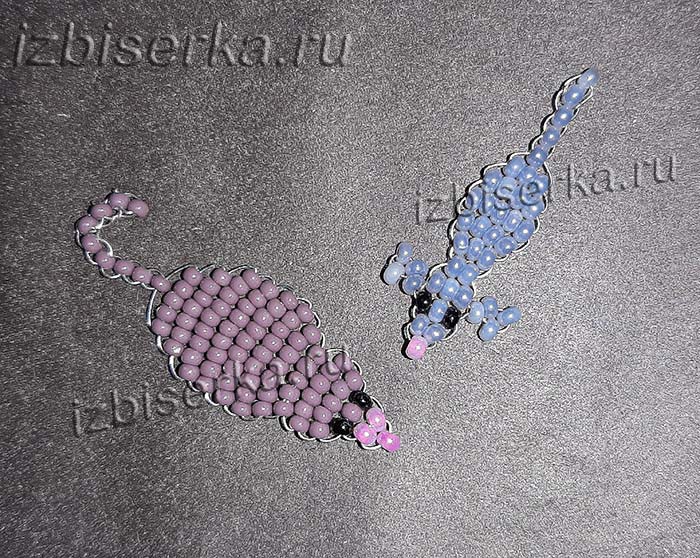 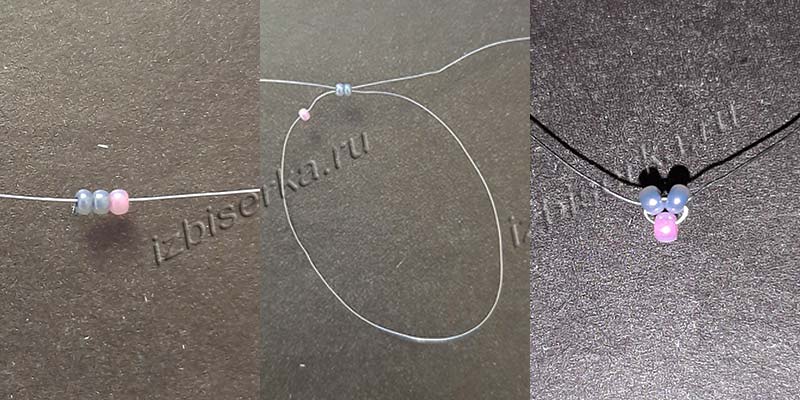 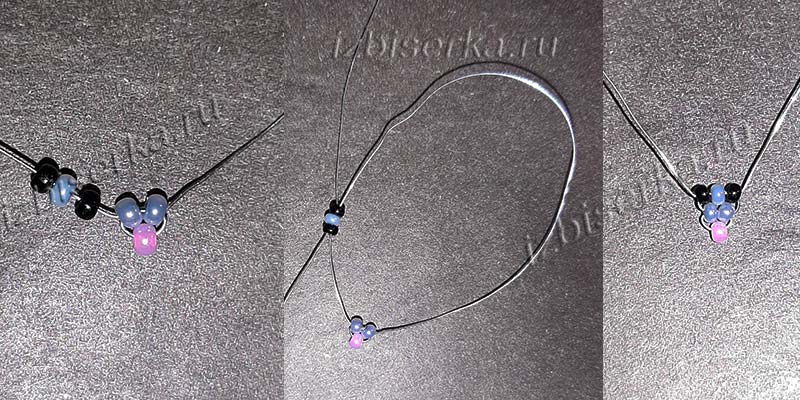 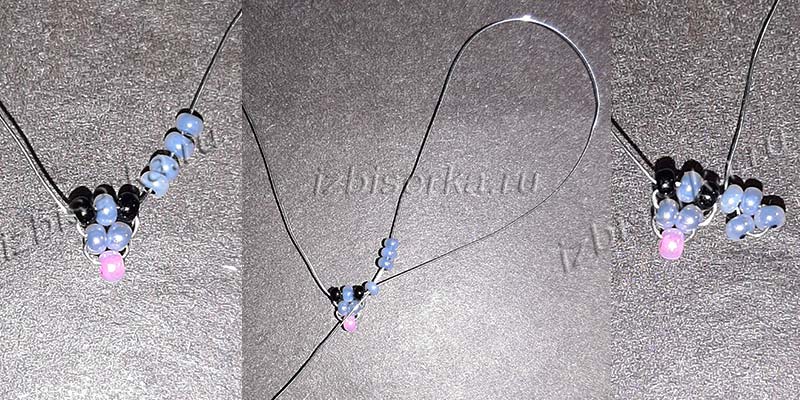 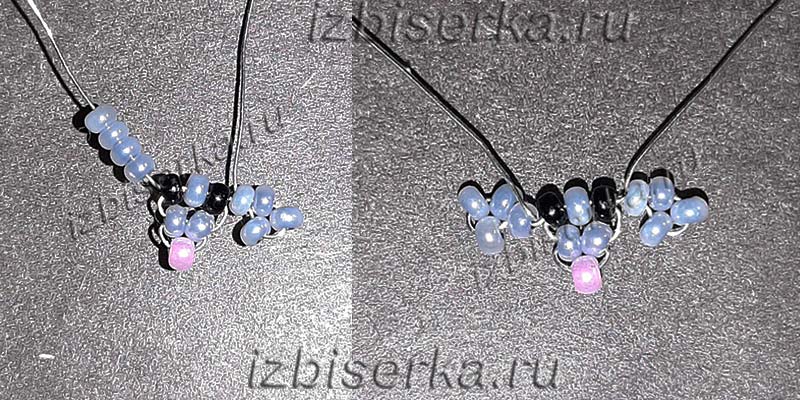 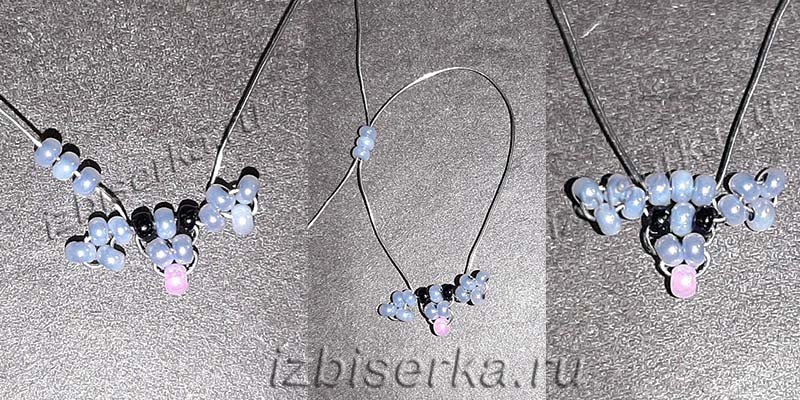 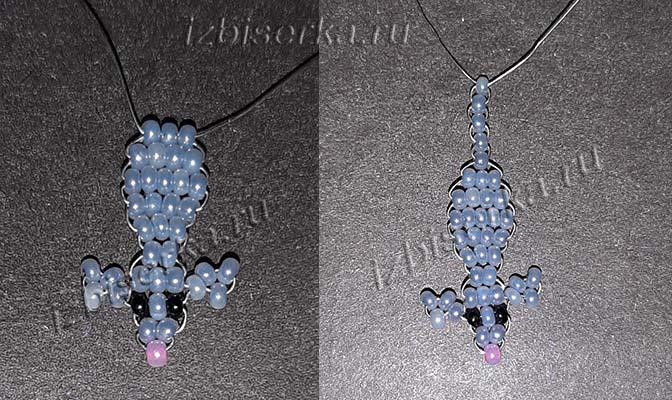 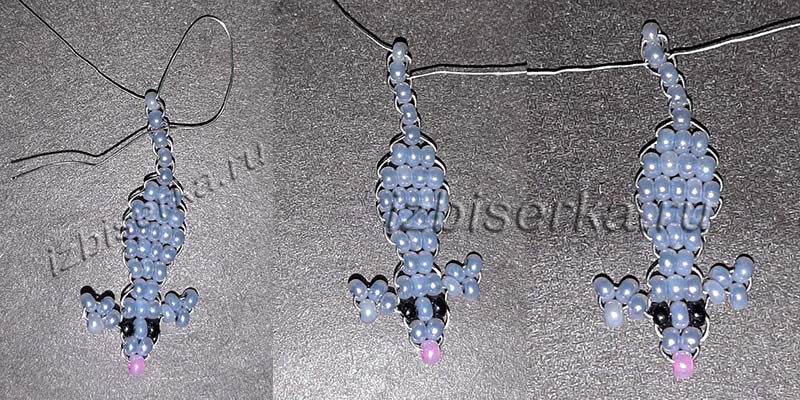 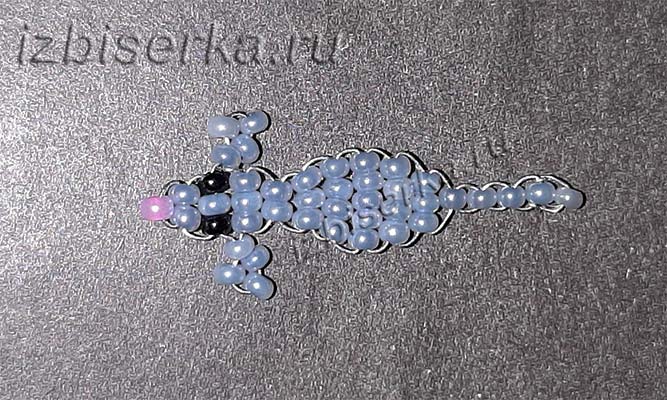 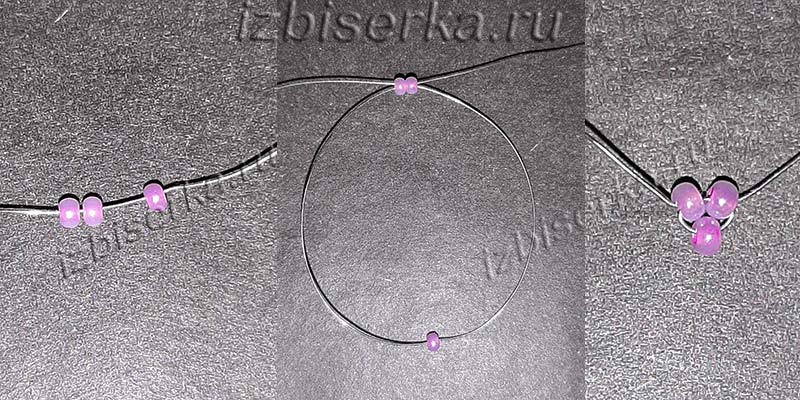 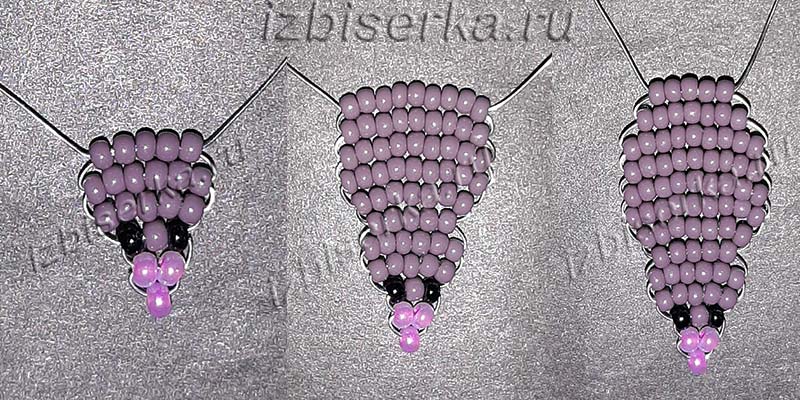 о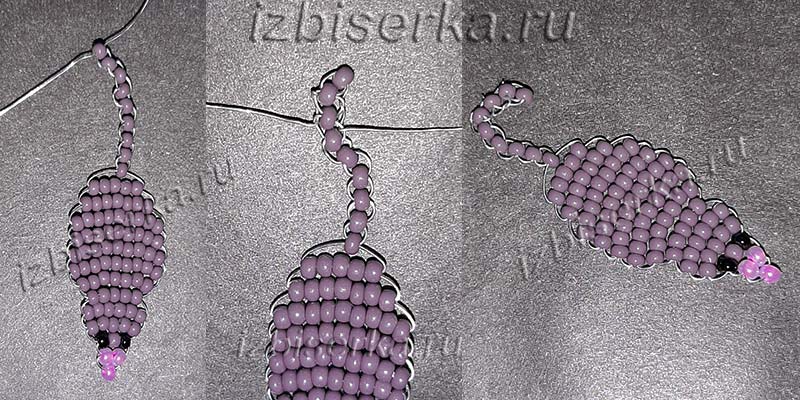 Готовые фигурки сфотографировать и прислать мне.